Протокол работы  жюри по итогам  школьного этапа Всероссийской олимпиады школьниковпо  Обществознанию .Число участников  12  .Место проведения        МБОУ "Городковическая СШ"  .Дата  и время проведения   17.09.2018 г. 10:20-13:20Присутствовали:Председатель жюри: Корнеева Н.А.Члены жюри: Красавина Е.А.,  Василенко Е.М.Повестка дня:Утверждение  результатов участников школьного этапа.Утверждение списка победителей и призеров школьного этапа. Слушали: Красавину Е.А., Василенко Е.М.о результатах участников школьного этапа олимпиады.Постановили:Утвердить рейтинг участников школьного этапа. Олимпиады.Утвердить список победителей и призеров школьного этапа олимпиады 1. Результаты  школьного этапа Всероссийской олимпиады школьников по  Обществознанию.Особые замечания жюри по итогам олимпиады: _______________Председатель жюри: ______________________Корнеева Н.А.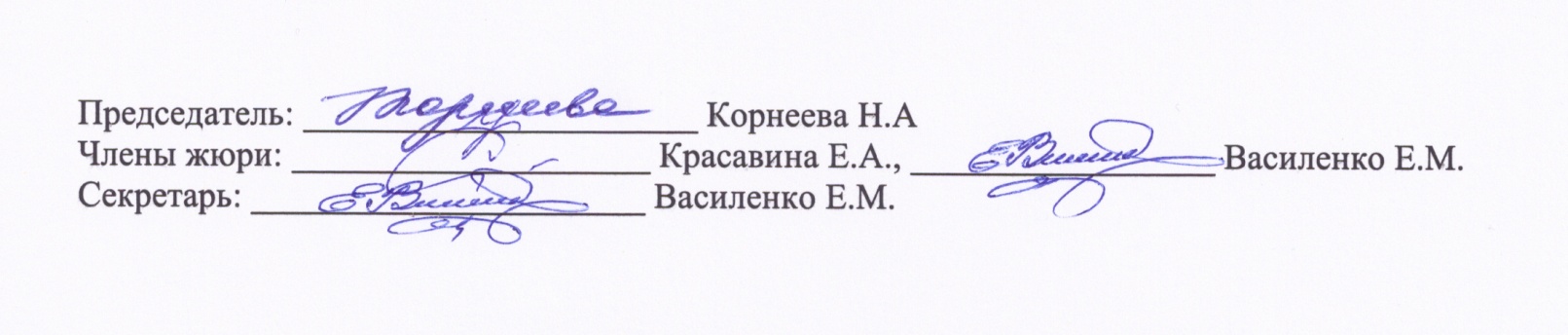 Члены жюри: ________________ Красавина Е.А., _________________Василенко Е.М.Секретарь: ______________________ Василенко Е.М.2.Список победителей и призеров школьного этапа  Всероссийской олимпиады школьников по Обществознанию.Председатель жюри: ______________________Корнеева Н.А.Члены жюри: ________________ Красавина Е.А., _________________Василенко Е.М.Секретарь: ______________________ Василенко Е.М.№п/пФИОучастникаКлассОбщее количество баллов(мах. кол. баллов)СтатусучастникаолимпиадыФ.И.О. учителя1Ткачева Карина Александровна763 (100)победительКрасавина Елена Александровна2Парфинович Николай Эдуардович741 (100)участникКрасавина Елена Александровна3Веревкина Дарья Дмитриевна836 (100)участникКрасавина Елена Александровна4Кленьшин Денис Александрович826 (100)участникКрасавина Елена Александровна5Вахрушев Артем Геннадьевич820 (100)участникКрасавина Елена Александровна6Бодров Георгий Александрович959 (100)победительКрасавина Елена Александровна7Тимошина Яна Алексеевна946 (100)участникКрасавина Елена Александровна8Шарапов Игорь Алексеевич946 (100)участникКрасавина Елена Александровна9Калошин Антон Николаевич945 (100)участникКрасавина Елена Александровна10Королева Татьяна Геннадьевна945 (100)участникКрасавина Елена Александровна11Крючков Артем Александрович931 (100)участникКрасавина Елена Александровна12Медкова Регина Васильевна931  (100)участникКрасавина Елена Александровна№п/пФИОучастникаКлассОбщее количество баллов(мах.кол. баллов )Тип дипломаФ.И.О. учителя1Ткачева Карина Александровна 763 (100)победительКрасавина Елена Александровна2Бодров Георгий Александрович959 (100)победительКрасавина Елена Александровна